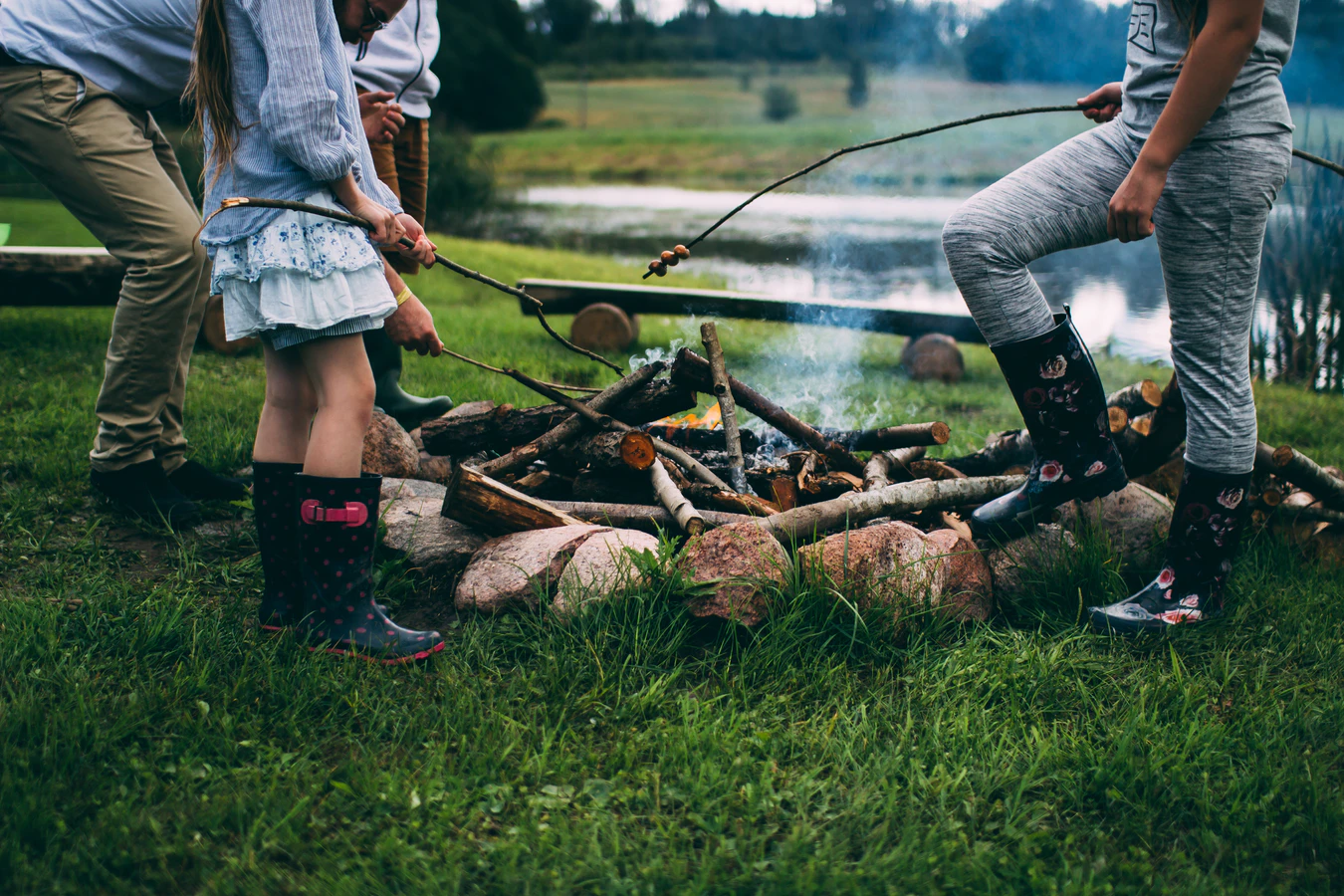 Image via UnsplashHow to Get Your Family on Track and Away From Nature-Deficit DisorderEven if you’re just hearing about nature-deficit disorder, you’ve probably heard the hubbub about how much time kids are spending indoors. While it might seem innocuous in some ways, so much time inside is actually not good for us at any age — and it can be particularly damaging for kids. Thankfully, there is much moms and dads can do to get everyone on a healthier track. Get Healthier and Happier in the Great OutdoorsSpending Time Outdoors Will Improve Your Health In 9 Fascinating WaysWhy Kids Need NatureWhy Spending Just Two Hours a Week in Nature Is Good for YouSleep Camp: How Nature Can Help Us Sleep BetterOutdoor Adventures Begin at HomeHow to Camp Under the Stars in Your Own BackyardHome Science: Backyard Astronomy BasicsHow to Build a DIY Fire Pit for Only $60Backyard Treasure Hunt with Picture CluesExplore Nature in Your CommunityRoscommon County Parks Offer Family-Friendly FunVisit Marguerite Gahagan Nature PreserveEnjoy Roscommon Area CampgroundsBest Playgrounds Near Roscommon, MIOutdoor Activities the Whole Family Can EnjoyHow to Thru-Hike with Your FamilyHow Geocaching Can Get Your Family Outside, Moving, and Having Fun4 Tips When Mountain Biking with Your ChildBirding 101: Get Started Birding with KidsWhether you’ve heard about nature-deficit disorder before or not, you’re probably aware if your family needs more time in nature. Getting your family into the great outdoors is important, but thankfully, it’s also easy! Plan some backyard adventures, look for community-based fun, and find outdoor activities that are family-friendly, and you and the kids will be right on track!